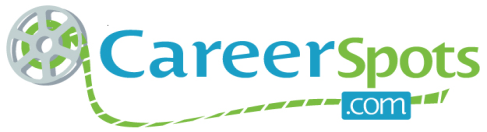 Quick Tips: Internship to Job OfferBASIC TIPS:Stand out in a positive manner. If you have already had an internship/co-op in the career you are pursuing, you are one step ahead of everyone else. Already completing an internship in that specific field will be very impressive to an organization.An internship/co-op gives you real life experience and the opportunity to learn what will be expected of you when you enter the work force.Internships/co-ops allow you to see if you are a “good fit for” a company and vice versa. Be sure to show who you are and what you can accomplish throughout the internship/co-op. If you are successful, an organization will be more likely to offer you a permanent position with the company.Networking during your internship/co-op is crucial. Spend time as many people as possible at the company, since this will give you valuable information and insights into the company and can connect you to future jobs.